Nicole Grier O’Maraomaraveterinaryscience.weebly.com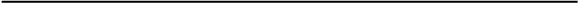 Teaching Experience:     Veterinary Science Instructor, 2004 – Present         Grayson Technical Program, Loganville, GaChartered program in 2004Responsible for creating curriculum for all courses in programCourse Emphasis: Animal Science & Biotechnology, Anatomy & Physiology, Animal Production &                   Management, Equine Science            • Unit Emphasis: Anatomy & Physiology, Biotechnology, Clinical Exams & Lab                           Procedures, Food Science, Genetics, Nutrition & Digestion, Parasitology,                     Principles of Disease, Reproduction, Scientific/Medical TerminologyCourse Emphasis: Environmental Science      • Unit Emphasis: Natural Resources, Wildlife, Fisheries & Aquatics, Forestry, Water                          Resources, Soils & Land Management, Energy Resources, Outdoor RecreationAided in creating & monitoring Externships & Internships for Veterinary Science studentsServed as a Mentor Teacher for the Teach Gwinnett Alternative Teacher Preparation ProgramServed as Grayson Technical Program HOSA Chapter Advisor & FFA Chapter Lead Advisor        • Students placed 1st, 3rd, 4th, 5th, 6th, & 7th in State HOSA Veterinary Science Competition 2013        • Student placed 1st in State HOSA National Portfolio Recognition 2013        • Student placed 9th in National HOSA Veterinary Science Competition 2013     Apprentice Teacher, January-April 2004               Franklin County High School, Carnesville, Ga               Courses: Animal Science & Biotechnology, Poultry Science, Agricultural Mechanics ITechnology Usage in the Classroom	Edmodo						Remind101 – text reminders to students	Blackboard Collaborate (formerly Ellumniate)  	Weebly – Class website         	Desire2Learn – Online eCampus			Study Blue – Online/Smart Phone flashcards         Live Binders					Twitter - @GraysonVetTech, for class updates	Polleverywhere.com 				Facebook - @GraysonVetTech for class updatesCertification & TrainingGeorgia Teacher Certification (GACE) – Science/Earth & Space Science (Grades 6-12)Georgia Teacher Certification (GACE) – Special Education General Curriculum (P-12)Georgia Teacher Certification (GACE) – Middle Grades Science (Grades 4-8)Blackboard Collaborate (Elluminate Administrator)       2011      Georgia Work Ready Certified (GOLD) – Trained Proctor2010      Characteristics of Gifted Students AP/IB, Gwinnett County Public Schools2008      Advanced Placement Biology Certification, UGA AP Institute2005      Georgia Teacher Certification (PRAXIS) - Biology (Grades 6-12)2004      Georgia Teacher Certification (PRAXIS) - Agricultural Education (Grades 6-12)2004	Integrating Technology in the Classroom CertificationEducation:     M.A., Leadership, The , 2005          Concentration: Agricultural Education     B.S., Agriculture, The , 2003          Majors: Animal Science, Dairy Science          Minor: Agribusiness